                             FICHE D'INSCRIPTION 2023-2024 du Dojo de Cornouaille 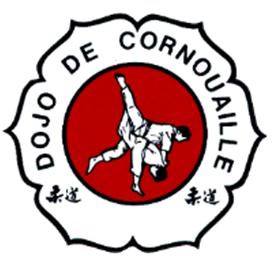                               Nouvelle Adhésion                           Renouvellement                       Vient d’un autre club   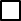  IDENTITE de L'ADHERENTNOM : 	 PRENOM : 	SEXE : 	    date de naissance : 	                                   Grade/Ceinture : adresse 1: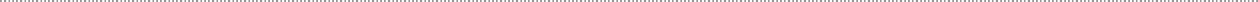 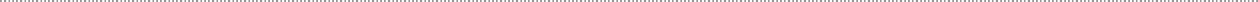 adresse 2 :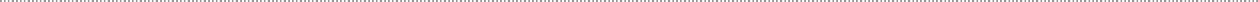 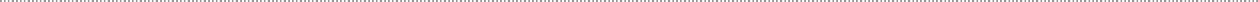 code postal :	VILLE : 	téléphone 1 : 	 téléphone 2 :	        téléphone 3 :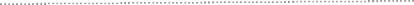 e-mail 1 :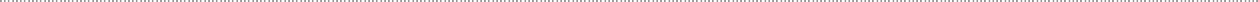 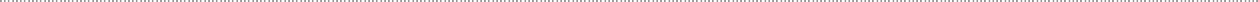 e-mail 2 :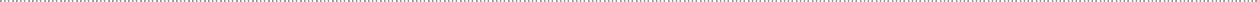 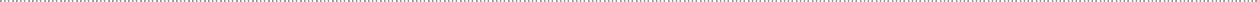 NOM(S) PRENOM(S) d’autre(s) membre(s) de votre famille inscrit (s) au club : …………………………………………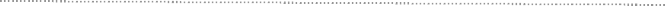 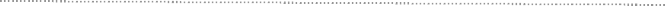 INSCRIPTION : -Avec Questionnaire Santé/certificat médical : voir au verso problème(s) de santé à signaler : …………………………………… -Une fois le dossier complet et honoré, la licence sera prise par le club. La fiche sera consultable au bureau.REGLEMENTLa cotisation est dégressive selon le nombre d'adhérents par famille (même adresse). Elle est valable pour la saison en cours et payable en plusieurs fois sur demande, voir possible par virement.Tout remboursement ne sera plus effectué au-delà de 2 mois après l’inscription (dans tous les cas 50 euros seront retenus et non remboursables car couvrent la licence, l’assurance auprès de la FFJDA, et la participation aux frais administratifs du club.Des remboursements partiels pourront être effectués pour le motif de déménagement ou sur présentation d’un certificat médical de contre-indication à la pratique du judo / de jujitsu / de taiso.Montant total de la cotisation : .....................Paiement en une seule fois ou en plusieurs chèques à l’ordre « Dojo de Cornouaille »Chèque global de Mme/M: ...................................... Montant : ............	Banque : .................... N° du chèque.....................50 euros sont encaissables de suite si vous faites plusieurs chèquesChèque 1 de Mme/M : ..................................... Montant: ..50 €...... banque: ..................... N° du chèque : …......................Chèque 2 de Mme/M : ..................................... Montant: ............	banque: ..................... N° du chèque : …......................Chèque 3 de Mme/M : ..................................... Montant: ............	banque: .................... N° du chèque : ….....................Chèque 4 de Mme/M : ..................................... Montant: ............	banque: .................... N° du chèque : ….....................Chèques ANCV nom :……………………….. Montant :…………nombre : …………… N°s :………………………….. Pass’ Sport CODE	:_ _ _ _ - _ _	_ _	Petit sportif quimpérois :………………………..Espèces:……………euros	reçu le	2023AUTORISATION PARENTALE obligatoire pour les mineurs.Je soussigné ..............................................................................en qualité de	........................................................Autorise l’enfant	à participer aux activités du Dojo de CornouailleJe reconnais être informé que la responsabilité de l'enseignant cesse à la fin de l'heure de cours. En dehors des horaires précis des cours, mon enfant est sous mon entière responsabilité.En cas d'accident, j'autorise le corps médical à prendre les mesures qui s'imposent.Droit à l'image : lors des activités du club, il est possible que l'image de l'adhérent soit captée. Le signataire du formulaire autorise le club à procéder à ces captations dans la limite d'une utilisation collective (groupes, podiums.)Déplacements : J’autorise également le déplacement du mineur dans le véhicule d’un bénévole ou du professeur pour les rencontres avec d’autres clubsPOUR TOUS : Je, soussigné, …	reconnais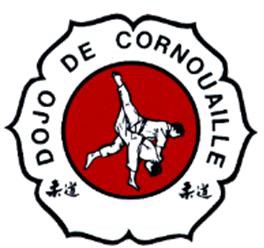 avoir pris connaissance de toutes les informations notifiées dans ce document ainsi que celles du Règlement Intérieur et les accepter.A Quimper le	signature :TSVP →Pour les Mineurs (nés après 31/08/2006) :Le décret n° 2021-564 du 7 mai 2021 prévoit qu’il n’est plus nécessaire pour les mineurs, de produire un certificat médical pour l’obtention, ou le renouvellement d’une licence dans une fédération sportive, ou pour l’inscription à une compétition sportive organisée par une fédération. Une attestation remplace le certificat médical. Cette attestation doit être signée des personnes exerçant l’autorité parentale précisant que chacune des rubriques du questionnaire de santé a donné lieu à une réponse négative (le questionnaire de santé sera chargé dans les documents de l’extranet des clubs) ;Sauf dans le cas où les réponses ne sont pas toutes négatives, un certificat médical certifiant l’absence de contre-indication à la pratique du sport ou de la discipline concernée datant de moins de six mois devra être produit.Pour les Majeurs (nés avant le 31/08/2006) Selon la loi du 2mars 2022(art 23)-Nouveaux adhérents adultes : Un certificat Médical attestant aucune « contre-indication à la pratique du Judo ou/et Jujitsu en compétition, de Taiso » .Pour les renouvellements : Un certificat Médical valable 3 ans, ouavoir répondu « non » à toutes les rubriques du questionnaire QS Sport (disponible au club ou téléchargeable sur le site).Une réponse positive à une des rubriques entraîne la nécessité de présenter un certificat médical datant de moins de 6 mois.